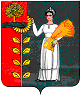 Администрация сельского поселения Нижнематренский сельсовет                       Добринского муниципального района Липецкой областиЗАКЛЮЧЕНИЕо результатах публичных слушаний по проекту решения                                             Совета депутатов сельского поселения  Нижнематренский сельсовет «Об утверждении Генерального плана сельского поселения                   Нижнематренский сельсовет»        Дата и время проведения публичных слушаний: 26.05.2014года,                       время 14 час. 30 мин.          Место проведения: Липецкая область, Добринский район, с. Нижняя Матренка, ул. Центральная, д. 13.      Тема публичных слушаний:  о проекте решения Совета депутатов сельского поселения Нижнематренский сельсовет «Об утверждении генерального плана сельского поселения Нижнематренский сельсовет.                                                Основание проведения публичных слушаний: постановление главы администрации  сельского поселения Нижнематренский сельсовет от 18.03.2014 года  № 18.      Количество зарегистрированных участников публичных слушаний:                 85 чел.       Председательствующий публичных слушаний: В.В.Батышкин - глава сельского поселения Нижнематренский  сельсовет.       Секретарь публичных слушаний: Н.Н.Горбунова - специалист администрации сельского поселения Нижнематренский  сельсовет.         Заслушав информацию и рассмотрев проект решения Совета   депутатов сельского поселения Нижнематренский сельсовет «Об утверждении генерального плана сельского поселения Нижнематренский сельсовет», представленные материалы в составе проекта правил землепользования и застройки сельского поселения Нижнематренский сельсовет, на публичных слушаниях принято РЕШЕНИЕ:    1. Одобрить проект решения   Совета   депутатов сельского поселения Нижнематренский сельсовет  «Об утверждении генерального плана сельского поселения Нижнематренский сельсовет», с учетом предложений и замечаний, внесенных на публичных слушаниях.       2. Рекомендовать Главе администрации сельского поселения Нижнематренский сельсовет внести данный проект решения для утверждения   Советом  депутатов сельского поселения Нижнематренский сельсовет. Председательствующий:                                                                  В.В. БатышкинСекретарь:                                                                                          Н.Н.Горбунова